 Información sobre autotransfusiónDebe conocer la información básica sobre la autotransfusión. Recuerde que es un sistema que permite que un paciente done su propia sangre para que quede reservada para la operación. Está indicada en cirugía programada cuando es probable la necesidad de una transfusión. Es un programa siempre voluntario. Si un paciente no quiere o no es seguro para él (edad o problemas de salud) entrar en el programa, no habrá problema para reservar sangre procedentes de donaciones altruistas.Si es usted mayor de 65 años,  o tiene hipertensión no bien controlada o algún problema cardiaco, la autotransfusión, en principio, no será recomendable para usted (siempre puede haber excepciones). Lo mismo que si se marea en las extracciones de sangre.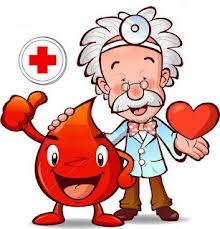 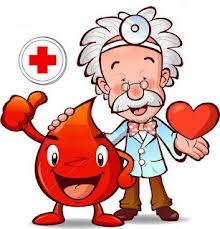 Debe citarse en nuestro servicio Teléfono 91 534 98 77   o Whatsapp 663235474info@hemomadrid.comLas fases de la autotransfusión son: cumplimentación de cuestionarios, valoración clínica y toma de tensión, extracción y análisis. A veces es necesario hacer una analítica previa a la extracción. Es importante que traiga la analítica más reciente que tenga.Uno de los problemas habituales que puede surgir durante el program de autotransfusión consiste en un retraso inesperado de la fecha de la cirugía que compromete la caducidad de las unidades extraídas. Por tanto en caso de que pudiera retrasarse la cirugía deberá comunicar a sus cirujano cuando caducan las unidades para planificar la nueva fecha teniendo en cuenta este dato. Instrucciones programa autotransfusión:Acudirá en la fecha y hora indicadas. El tiempo previsto es de alrededor de una hora. Como después conviene que permanezca en la clínica, debe venir con el cálculo de unas 2 horas desde que entre hasta que se vaya. No tenga prisa. Puede haber retrasos según el tiempo que necesite cada paciente.Es recomendable venir acompañado, no conducir inmediatamente después de la donación y permanecer en la clínica hasta 45 minutos después de haber donado. Si se marea después de la donación debe tumbarse o sentarse, aunque sea en el suelo, con la cabeza baja y respiración profunda, alertando a las personas que se encuentren cerca de usted. Esta situación es muy improbable pero debe conocerse. Si lo hace ante el primer “amago” se puede resolver fácilmente.No debe venir en ayunas, es muy recomendable haber ingerido alimentos o líquidos en la hora anterior a la extracción. Es muy recomendable traerse una botellita de agua de medio litro y tomarla mientras espera.El esparadrapo que le pongamos se puede quitar pasada una hora. Si ve que le aprieta en exceso, aflójelo. Si después de quitarse el áposito, viera que sangrara debe ponerse un algodón hasta que deje de sangrar. Si tiene algún problema, acuda de nuevo.Para recuperar la sangre extraída es fundamental tomar un complemento de hierro por vía oral. Debe tomar al menos 2 comprimidos diarios, por ejemplo: FERROSANOL®. Mejor en ayunas. Si se tolera mal (ardores de estómago, pesadez, etc) puede tomarse en las comidas. Mientras tome hierro puede tener tendencia al estreñimiento y hacer las heces oscuras. Si tiene alguna duda consulte a nuestro personal.En caso de que exista algún retraso en la fecha prevista de la intervención, debe recordar a su médico la fecha de caducidad de las unidades. No debe apurarse hasta el último día porque puede necesitar la transfusión los días posteriores a la intervención.En caso de que exista algún retraso en la fecha prevista de la intervención, debe recordar a su médico la fecha de caducidad de las unidades. No debe apurarse hasta el último día porque puede necesitar la transfusión los días posteriores a la intervención.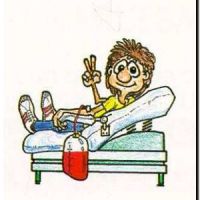 FECHAhora• El día de la extracción se programa dependiendo del número de unidades solicitadas, la fecha de la cirugía, la hemoglobina previa y la tolerancia del paciente.• Cada unidad de sangre requiere una donación. El tiempo mínimo entre donaciones es de tres días. Lo óptimo es de alrededor de una semana. • Nuestro equipo utiliza unos equipos de extracción que permiten la caducidad más larga posible de la sangre (42 días), pero si la cirugía sufre un retraso puede comprometerse el programa de autotransfusión y que caduque la sangre extraída. •Si hay un cambio en la fecha de la cirugía nos lo debe comunicar. En este caso, su médico tiene que conocer el día que caduca su sangre.• El día de la extracción se programa dependiendo del número de unidades solicitadas, la fecha de la cirugía, la hemoglobina previa y la tolerancia del paciente.• Cada unidad de sangre requiere una donación. El tiempo mínimo entre donaciones es de tres días. Lo óptimo es de alrededor de una semana. • Nuestro equipo utiliza unos equipos de extracción que permiten la caducidad más larga posible de la sangre (42 días), pero si la cirugía sufre un retraso puede comprometerse el programa de autotransfusión y que caduque la sangre extraída. •Si hay un cambio en la fecha de la cirugía nos lo debe comunicar. En este caso, su médico tiene que conocer el día que caduca su sangre.• El día de la extracción se programa dependiendo del número de unidades solicitadas, la fecha de la cirugía, la hemoglobina previa y la tolerancia del paciente.• Cada unidad de sangre requiere una donación. El tiempo mínimo entre donaciones es de tres días. Lo óptimo es de alrededor de una semana. • Nuestro equipo utiliza unos equipos de extracción que permiten la caducidad más larga posible de la sangre (42 días), pero si la cirugía sufre un retraso puede comprometerse el programa de autotransfusión y que caduque la sangre extraída. •Si hay un cambio en la fecha de la cirugía nos lo debe comunicar. En este caso, su médico tiene que conocer el día que caduca su sangre.• El día de la extracción se programa dependiendo del número de unidades solicitadas, la fecha de la cirugía, la hemoglobina previa y la tolerancia del paciente.• Cada unidad de sangre requiere una donación. El tiempo mínimo entre donaciones es de tres días. Lo óptimo es de alrededor de una semana. • Nuestro equipo utiliza unos equipos de extracción que permiten la caducidad más larga posible de la sangre (42 días), pero si la cirugía sufre un retraso puede comprometerse el programa de autotransfusión y que caduque la sangre extraída. •Si hay un cambio en la fecha de la cirugía nos lo debe comunicar. En este caso, su médico tiene que conocer el día que caduca su sangre.• El día de la extracción se programa dependiendo del número de unidades solicitadas, la fecha de la cirugía, la hemoglobina previa y la tolerancia del paciente.• Cada unidad de sangre requiere una donación. El tiempo mínimo entre donaciones es de tres días. Lo óptimo es de alrededor de una semana. • Nuestro equipo utiliza unos equipos de extracción que permiten la caducidad más larga posible de la sangre (42 días), pero si la cirugía sufre un retraso puede comprometerse el programa de autotransfusión y que caduque la sangre extraída. •Si hay un cambio en la fecha de la cirugía nos lo debe comunicar. En este caso, su médico tiene que conocer el día que caduca su sangre.• El día de la extracción se programa dependiendo del número de unidades solicitadas, la fecha de la cirugía, la hemoglobina previa y la tolerancia del paciente.• Cada unidad de sangre requiere una donación. El tiempo mínimo entre donaciones es de tres días. Lo óptimo es de alrededor de una semana. • Nuestro equipo utiliza unos equipos de extracción que permiten la caducidad más larga posible de la sangre (42 días), pero si la cirugía sufre un retraso puede comprometerse el programa de autotransfusión y que caduque la sangre extraída. •Si hay un cambio en la fecha de la cirugía nos lo debe comunicar. En este caso, su médico tiene que conocer el día que caduca su sangre.